О внесении изменений в постановление Администрации городского поселения Тутаев от 29 декабря 2014 г. № 614 «О Порядке предоставления и расходования межбюджетных трансфертов из бюджетагородского поселения Тутаев на осуществлениепереданных полномочий по решению вопросов местного значения органам местного самоуправления Тутаевскогомуниципального района Ярославской области»В соответствии с пунктом 4 статьи 15 Федерального Закона «Об общих принципах организации местного самоуправления в Российской Федерации» от 06.10.2003 №131-ФЗ, Уставом городского поселения Тутаев, Администрация  городского поселения ТутаевПОСТАНОВЛЯЕТ:             1. Внести в приложение к постановлению Администрации городского поселения Тутаев от 29 декабря 2014 г. № 641 «О Порядке  предоставления и расходования  межбюджетных трансфертов из бюджета городского поселения Тутаев на осуществление  переданных полномочий по решению вопросов местного значения органам местного самоуправления Тутаевского муниципального района Ярославской области» (далее – Порядок) следующие изменения:     1.1.  В пункте шестом  слова «ежемесячно не позднее 10 числа месяца, следующего за отчетным месяцем»  заменить словами «ежеквартально не позднее 6 числа месяца, следующего за отчетным кварталом».     1.2. Приложения  1, 2 к Порядку изложить соответственно  в  редакции  приложений  1, 2  к  настоящему  постановлению.              2. Контроль за исполнением настоящего постановления возложить на финансовый орган Администрации городского поселения Тутаев.              3. Настоящее постановление вступает в силу со дня его подписания.                4. Разместить настоящее постановление на официальном сайте органов местного самоуправления http://агп-тутаев.рф/.Глава Администрации  городского поселения Тутаев                                                                      В.Г. ФедоровПриложение 1к постановлению Администрациигородского поселения Тутаевот ____________ № _____Заявка о выделении межбюджетных трансфертов на выполнение полномочийпо решение вопросов местного значенияна ____________________ от _____________ 	(месяц, квартал)                 (дата)_____________________________________________________(наименование организации)Код Администратора дохода:Реквизиты для перечисления:Согласовано:Руководитель департамента финансов         ____________________________             _______________________________Администрации ТМР                                        (подпись)                                                            (Ф.И.О.)Приложение 2к постановлению Администрациигородского поселения Тутаевот ____________ № _____Отчетоб использовании межбюджетных трансфертов на выполнение полномочий по решению вопросов местного значения за ___________________20    года	(квартал)_____________________________________________________(наименование организации)*примечание – заполняется при наличии количественных показателей**указывается причина, повлиявшая на наличие отклонений от утвержденных годовых назначений (по состоянию на 1 апреля, 1 июля, 1 октября исполнение составили соответственно менее 20%, 45%, 70%)Наименованиеполномочия,направления расходовСумма ассигнованийна год,руб.Профинансировано с начала года, руб.Израсходовано с начала года, руб.Остаток средств на конец отчетного периода,  руб.Потребность, (месяц, квартал)      руб.1 2 3 4 5 6 Руководитель _______________________________(подпись, Ф.И.О.)Исполнитель _______________________________(подпись, Ф.И.О., тел.)Наименование Сумма ассигнованийна год,руб.Профинансировано с начала года, руб.Израсходовано с начала года, руб.Остаток средств на конец отчетного периода,  руб.Примечание *Причина отклонения от суммы ассигнования на год**1 2 3 4 5 67Наименование полномочияХНаправление расхода (целевая статья), в т.ч.Мероприятие 1ХМероприятие 2ХМероприятие ….ХНаправление расхода (целевая статья), в т.ч.…………ХИтого:Руководитель ______________________________(подпись, Ф.И.О.)Исполнитель ______________________________(подпись, Ф.И.О., тел.)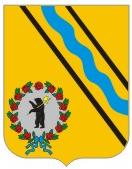 